                      PREFEITURA MUNICIPAL DE CUMARU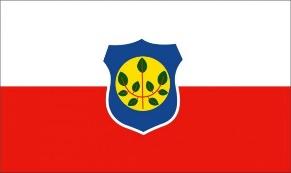                                                                      Estado de PernambucoOFICIO GP/PM/Nº 09/2017. Cumaru, 05 de janeiro de 2017.Ilmª Srª. Ana Rita Barros Núcleo de Movimentação de PessoalSecretaria de Gestão de PessoasTribunal de Justiça de PernambucoRecife-PE.Prezada Senhora, Através do presente, venho comunicar que o servidor cedido a este município, José Grinaldo Monteiro, matrícula 164968-0, o qual exercia o cargo de Comissão de Secretário de Assuntos Jurídicos deste município foi exonerado pela portaria 089/16 de 31/12/16 (portaria anexa), não estando mais a disposição deste município. Nestes termos, apresentamos votos de confiança e respeito. Atenciosamente MARIANA MENDES DE MEDEIROS- Prefeita-